ελληνικη δημοκρατιαΥΠΟΥΡΓΕΙΟ ΥΓΕΙΑΣ ΕΘΝΙΚΟΣ ΟΡΓΑΝΙΣΜΟΣ ΦΑΡΜΑΚΩΝΜεσογείων 284, 155 62 Χολαργόςwww.eof.grΔιεύθυνση Ελέγχου Παραγωγής & Κυκλοφορίας ΠροϊόντωνΤμήμα ΠΑΚΑΕΠΠληροφορίες:  Ελ. Θωμαΐδου Τηλ.:  213 2040361  		Fax:   210 6549500		e-mail:  pakaep@eof.grΘΕΜΑ : ΑΠΟΦΑΣΗ ΠΡΟΣΩΡΙΝΗΣ ΑΠΑΓΟΡΕΥΣΗΣ ΠΑΡΑΛΛΗΛΩΝ ΕΞΑΓΩΓΩΝ ΚΑΙ ΕΝΔΟΚΟΙΝΟΤΙΚΗΣ ΔΙΑΚΙΝΗΣΗΣ  ΕΜΒΟΛΙΩΝ ΤΟΥ ΣΥΝΗΜΜΕΝΟΥ ΠΙΝΑΚΑ IΈχοντας  υπόψη :Τα άρθρο 3, παρ. 1γ του Ν. 1316/1983 (ΦΕΚ 3Α/11-1-1983)Tο άρθρο 6, εδάφιο ΙΙ,  παρ. 9 του Νόμου 1316/83Tο άρθρο 29 του Νόμου 1316/83Tο άρθρο 107 της ΚΥΑ ΔΥΓ3(α)/ΓΠ 32221 (ΦΕΚ 1049 Β’/29.4.13) Tο άρθρο 12 Α του ν.δ. 96/1973 (ΦΕΚ 172Α), όπως τροποποιήθηκε με το άρθρο 95 του Ν.4172/2013 (ΦΕΚ 167Α/23-4-2013) Την εισήγηση  Δγ-4/2023 της Δ/νσης ΕΠΚΠ  περί προσωρινής απαγόρευσης παράλληλων εξαγωγών και ενδοκοινοτικής διακίνησης φαρμακευτικών προϊόντων ΑΠΟΦΑΣΙΖΟΥΜΕΤην Προσωρινή Απαγόρευση των Παράλληλων Εξαγωγών και της Ενδοκοινοτικής Διακίνησης για τα εμβόλια που περιλαμβάνονται στο συνημμένο ΠΙΝΑΚΑ Ι μετά από αξιολόγηση των στοιχείων επάρκειας  των εν λόγω εμβολίων στην αγορά, σύμφωνα με την παραπάνω εισήγηση της Υπηρεσίας. Υπενθυμίζουμε επίσης ότι η υποχρέωση της διάθεσης αποκλειστικά στην εγχώρια αγορά  ισχύει για όλα τα φαρμακευτικά προϊόντα που κυκλοφορούν στην Ελλάδα μετά από έγκριση του Ε.Ο.Φ. για έκτακτη εισαγωγή ή με απόφαση κατ’ εξαίρεση κυκλοφορίας με ξενόγλωσση επισήμανση. Σε κάθε περίπτωση, η διάθεση των φαρμάκων στους ασθενείς στην Ελλάδα κατά προτεραιότητα από όλους τους συμμετέχοντες στην αλυσίδα  διακίνησης (κάτοχοι άδειας κυκλοφορίας, φαρμακαποθήκες, φαρμακεία) σύμφωνα με τη ζήτηση και τη νόμιμη  συνταγογράφησή τους,  είναι επιβεβλημένη. Εξαιρείται η διακίνηση φαρμάκων από ή μέσω Ελλάδας προς την Κύπρο ή άλλο κράτος μέλος της Ε.Ε., όταν αυτή γίνεται από τους Κατόχους Άδειας Κυκλοφορίας/τοπικούς αντιπροσώπους ή τους εξουσιοδοτημένους κατόχους άδειας χονδρικής πώλησης και προβλέπεται ρητά σε σύμβαση μεταξύ της Ελληνικής και της εταιρίας του εξωτερικού.Ο ΕΟΦ επιτηρεί την τήρηση των υποχρεώσεων επάρκειας των προϊόντων. Η μη επαρκής κάλυψη των αναγκών των ασθενών επισύρει την επιβολή των κυρώσεων που προβλέπονται στο άρθρο 19 του ν.δ. 96/73 όπως τροποποιήθηκε με την παράγραφο 1 του άρθρου 33 του ν. 1316/1983 και το άρθρο 175, παρ. 2α της ΔΥΓ3(α) /ΓΠ 32221 (ΦΕΚ 1049 Β’/29.4.13) και του άρθρου 95 του Ν. 4172/2013 (ΦΕΚ Α’ 167).Η παρούσα απόφαση τίθεται σε ισχύ …. και έχει προσωρινό χαρακτήρα. Ισχύει μέχρι να τροποποιηθεί ή να ανακληθεί με νεότερη απόφαση του ΕΟΦ.  Κατά τη διάρκεια της περιόδου ισχύος της απαγορεύεται επίσης κάθε αποθεματοποίηση των εν λόγω προϊόντων.    Καλούνται οι Φαρμακαποθήκες να δηλώσουν στον ΕΟΦ τα αποθέματά τους για τα εμβόλια του πίνακα Ι σε μορφή EXCEL  στο e-mail pakaep@eof.gr εντός 3 ημερώνH παρούσα απόφαση προσωρινής απαγόρευσης παράλληλων εξαγωγών & ενδοκοινοτικής διακίνησης αντικαθιστά και καταργεί κάθε προηγούμενη απόφαση προσωρινής απαγόρευσης παράλληλων εξαγωγών & ενδοκοινοτικής διακίνησης που αναφέρεται σε εμβόλιαΔεδομένου ότι η παραγωγή των εμβολίων είναι πολύπλοκη,  χρονοβόρα & περιορισμένη, παρακαλούμε όπως ενεργήσετε με σύνεση και φειδώ, την κρίσιμη περίοδο που διανύουμε κατά την οποία παρατηρείται μετακίνηση πληθυσμών (π.χ. προσφύγων) λόγω του πολέμου στην Ουκρανία και πιθανή διάδοση μολυσματικών ασθενειών καθώς και αυξημένες πανευρωπαϊκές ελλείψεις φαρμακευτικών προϊόντων.  Συν. Πίνακας Ι				             					 Ο  Πρόεδρος ΕΟΦ  ΔΗΜ. ΦΙΛΙΠΠΟΥ ΠΙΝΑΚΑΣ ΑΠΟΔΕΚΤΩΝΠΙΝΑΚΑΣ Ι : EMBOΛΙΑ ΓΙΑ ΤΑ ΟΠΟΙΑ ΙΣΧΥΕΙ ΑΠΑΓΟΡΕΥΣΗ ΠΑΡΑΛΛΗΛΩΝ ΕΞΑΓΩΓΩΝ KAI ΕΝΔΟΚΟΙΝΟΤΙΚΗΣ ΔΙΑΚΙΝΗΣΗΣΠΙΝΑΚΑΣ Ι : EMBOΛΙΑ ΓΙΑ ΤΑ ΟΠΟΙΑ ΙΣΧΥΕΙ ΑΠΑΓΟΡΕΥΣΗ ΠΑΡΑΛΛΗΛΩΝ ΕΞΑΓΩΓΩΝ KAI ΕΝΔΟΚΟΙΝΟΤΙΚΗΣ ΔΙΑΚΙΝΗΣΗΣΠΙΝΑΚΑΣ Ι : EMBOΛΙΑ ΓΙΑ ΤΑ ΟΠΟΙΑ ΙΣΧΥΕΙ ΑΠΑΓΟΡΕΥΣΗ ΠΑΡΑΛΛΗΛΩΝ ΕΞΑΓΩΓΩΝ KAI ΕΝΔΟΚΟΙΝΟΤΙΚΗΣ ΔΙΑΚΙΝΗΣΗΣBarcodeΕΜΠΟΡΙΚΗ ΟΝΟΜΑΣΙΑ, ΜΟΡΦΗ, ΠΕΡΙΕΚΤΙΚΟΤΗΤΑ, ΣΥΣΚΕΥΑΣΙΑATCΚΑΚ2802065202010HAVRIX (ΕΜΒΟΛΙΟ ΚΑΤΑ ΤΗΣ ΗΠΑΤΙΤΙΔΑΣ Α) INJ.SUSP 720ELISA UNITS/DOSE (0,5ML) BTx1PF. SYR.x0,5ML (1 δόση)J07BC02 HEPATITIS A, INACTIVATED, WHOLE VIRUSGLAXOSMITHKLINE ΜΟΝΟΠΡΟΣΩΠΗ Α.Ε.Β.Ε.2802065203017HAVRIX  (ΕΜΒΟΛΙΟ ΚΑΤΑ ΤΗΣ ΗΠΑΤΙΤΙΔΑΣ Α) INJ.SUSP 1440 ELISA UNITS/DOSE (1ml) BTx1PF.SYR.x1ML (1 δόση)J07BC02 HEPATITIS A, INACTIVATED, WHOLE VIRUSGLAXOSMITHKLINE ΜΟΝΟΠΡΟΣΩΠΗ Α.Ε.Β.Ε.2802319801082VAQTA(ΕΜΒΟΛΙΟ ΚΑΤΑ ΤΗΣ ΗΠΑΤΙΤΙΔΑΣ Α) INJ.SUSP 25 U/0,5ML(1ΔΟΣΗ) BTx1PF.SYR.x 0,5 ML (χωρίς ενσωματωμένη βελόνα με 2 ξεχωριστές βελόνες)J07BC02 HEPATITIS A, INACTIVATED, WHOLE VIRUSMSD ΑΦΒΕΕ2802319802089VAQTA(ΕΜΒΟΛΙΟ ΚΑΤΑ ΤΗΣ ΗΠΑΤΙΤΙΔΑΣ Α) INJ.SUSP 50 U/1ML(1ΔΟΣΗ) BTx1 PF.SYR.x1ML (χωρίς ενσωματωμένη βελόνα, με 2 ξεχωριστές βελόνες)J07BC02 HEPATITIS A, INACTIVATED, WHOLE VIRUSMSD ΑΦΒΕΕ2802417101060TETRAVAC  (ΕΜΒΟΛΙΟ) INJ.SUSP (1ΔΟΣΗ)0,5ML PF.SYR. BT x1 PF.SYR. x 0,5 ML (με δύο ξεχωριστές βελόνες στο blister)J07CA02 DIPHTHERIA-PERTUSSIS-POLIOMYELITIS-TETANUSSANOFI PASTEUR EUROPE, FRANCE2802682901044INFANRIX TETRA INJ.SU.PFS 0,5ML/DOSE (PFS) BTx1PF.SYRx0,5ML (με 1 βελόνα)J07CA02 DIPHTHERIA-PERTUSSIS-POLIOMYELITIS-TETANUSGLAXOSMITHKLINE ΜΟΝΟΠΡΟΣΩΠΗ Α.Ε.Β.Ε.2802650601013BOOSTRIX POLIO INJ.SUSP BTx1PF.SYRx0,5 ml +1 χωριστή βελόναJ07CA02 DIPHTHERIA-PERTUSSIS-POLIOMYELITIS-TETANUSGLAXOSMITHKLINE ΜΟΝΟΠΡΟΣΩΠΗ Α.Ε.Β.Ε.2802417201067PENTAVAC  (ΕΜΒΟΛΙΟ) INJ.SUSP (ΔΙΦ.ΤΕΤ.ΚΟΚΚ.ΠΟΛΥΟ.) BTx1VIAL+1PF.SYR. x0,5 ML (1 DOSE)   (with two separate needles in the blister)J07CA06 DIPHTHERIA-HEMOPHILUS INFLUENZAE B-PERTUSSIS-POLIOMYELITIS-TETANUSSANOFI PASTEUR EUROPE, FRANCE2802402001078INFANRIX IPV HIB (ΠΕΝΤΑΠΛΟΥ ΕΜΒΟΛΙΟ) PD.SU.IN.S BTx 1 VIAL (HIB)+ 1 PF.SYR. (DTPa-IPV)(ΧΩΡΙΣ ΣΤΑΘΕΡΗ ΒΕΛΟΝΑ, ΜΕ 2 ΧΩΡΙΣΤΕΣ ΒΕΛΟΝΕΣ ΣΤΗ ΣΥΣΚΕΥΑΣIΑ) x 0,5 ML (DOSE)J07CA06 DIPHTHERIA-HEMOPHILUS INFLUENZAE B-PERTUSSIS-POLIOMYELITIS-TETANUSGLAXOSMITHKLINE ΜΟΝΟΠΡΟΣΩΠΗ Α.Ε.Β.Ε.2802648201119REPEVAX INJ.SU.PFS ΒΤ x 1 PR.SYR.(With chlorobr.elast. plunger-stopper) x 0,5ml (1δόση) με 2 ξεχωριστές βελόνεςJ07CA02 DIPHTHERIA-PERTUSSIS-POLIOMYELITIS-TETANUSSANOFI PASTEUR EUROPE, FRANCE2802403501195PRIORIX  (ΙΛΑΡΑΣ,ΠΑΡΩΤΙΤΙΔΑΣ,ΕΡΥΘΡΑΣ) PS.INJ.SOL BTx1VIALx0,5ML+1PF. SYR(με 2 χωριστες βελονες)x0,5ML SOLVJ07BD52   MEASLES, COMBINATIONS WITH MUMPS AND RUBELLA, LIVE ATTENUATED GLAXOSMITHKLINE ΜΟΝΟΠΡΟΣΩΠΗ Α.Ε.Β.Ε.2802727201115M-M-RVAXPRO PS.INJ.SUS BTx 1 VIAL+1 PF.SYR. x 0,5 ML SOLV (1 δόση)+ 2 βελόνεςJ07BD52   MEASLES, COMBINATIONS WITH MUMPS AND RUBELLA, LIVE ATTENUATEDMERCK SHARP & DOHME B.V., HAARLEM, NETHERLANDS2802758301051PRIORIX-TETRA PS.INJ.SOL.J07BD54 MEASLES,COMBINATIONS WITH MUMPS,RUBELLA AND VARICELLA, LIVE ATTENUATEDGLAXOSMITHKLINE ΜΟΝΟΠΡΟΣΩΠΗ Α.Ε.Β.Ε.2802724401105PROQUAD PS.INJ.SUS BTx 1 VIAL+1 PF.SYR. x 0,5 ML SOLV ( 1 Δόσ.) +  2 βελόνεςJ07BD54 MEASLES,COMBINATIONS WITH MUMPS,RUBELLA AND VARICELLA, LIVE ATTENUATEDMERCK SHARP & DOHME B.V., HAARLEM, NETHERLANDS2802598201054VARIVAX  (ΕΜΒΟΛΙΟ ΑΝΕΜΕΥΛΟΓΙΑΣ) PS.INJ.SUS minimum1350PFU/0,5ML BTx1VIAL+1PF.SYRx0,7 ML SOLV (with 2 separate needles in the blister)J07BK01 VARICELLA, LIVE ATTENUATEDMSD ΑΦΒΕΕ2802627801019VARILRIX  (ΕΜΒ. ΑΝΕΜΕΥΛΟΓΙΑΣ) P.S.I.PF.S 0,5ML(1DOSE) BTx 1 VIAL(DOSE)+1 PF.SYR  x 0,5 ML SOLV+ 2 βελόνεςJ07BK01 VARICELLA, LIVE ATTENUATEDGLAXOSMITHKLINE ΜΟΝΟΠΡΟΣΩΠΗ Α.Ε.Β.Ε.2802728801116ZOSTAVAX PS.INJ.SUS 19400 PL/DOSE BT x 1 VIAL + 1 PF.SYR x 0,65 ML SOLV (1 Δόση) + 2 ξεχωριστές βελόνεςJ07BK02 ZOSTER, LIVE ATTENUATEDMERCK SHARP & DOHME B.V., HAARLEM, NETHERLANDS2803185301010SHINGRIX PD.SU.IN.S BTx1 VIAL (ΚΟΝΙΣ) + 1 VIAL (ΕΝΑΙΩΡΗΜΑ)J07BK03ZOSTER, PURIFIED ANTIGENGLAXOSMITHKLINE BIOLOGICALS SA, RIXENSART, BELGIUM2803117602017GARDASIL 9 INJ.SU.PFS 0,5ML (DOSE) BTx1 PF.SYR (γυάλινη) x 0,5ML (DOSE) + 2 βελόνεςJ07BM03 PAPILLOMAVIRUS (HUMAN TYPES 6, 11, 16, 18, 31, 33, 45, 52, 3MERCK SHARP & DOHME B.V., HAARLEM, NETHERLANDS2802926301029PREVENAR-13 INJ.SUSP 0,5ML/PF.SYR BTx1PF.SYR με χωριστή βελόναJ07AL02 PNEUMOCOCCUS, PURIFIED POLYSACCHARIDES ANTIGEN CONJUGATEDPFIZER EUROPE MA EEIG, BELGIUM2802504003055PNEUMOVAX® 23 INJ.SO.PFS 25MCG (για κάθε έναν ορότυπο) BTx1 PFS x 0,5ML (με 2 βελόνες)J07AL01 PNEUMOCOCCUS, PURIFIED POLYSACCHARIDES ANTIGENMSD ΑΦΒΕΕ2801963201057ENGERIX (ΕΜΒΟΛΙΟ) INJ.SUSP 20MCG/1ML(1 DOSE) BTx1PF.SYR.x1ML (1DOSE+1βελόνα+Backstop Syringe)J07BC01 HEPATITIS B, PURIFIED ANTIGEN1 GLAXOSMITHKLINE ΜΟΝΟΠΡΟΣΩΠΗ Α.Ε.Β.Ε.2801963202078ENGERIX (ΕΜΒΟΛΙΟ) INJ.SUSP 10MCG/0,5ML(1 DOSE) BTx1PF.SYR.x0,5ML (1 DOSE+ 1βελόνα+Back stop syringe)J07BC01HEPATITIS B, PURIFIED ANTIGEN1GLAXOSMITHKLINE ΜΟΝΟΠΡΟΣΩΠΗ Α.Ε.Β.Ε.2802509601133HBVAXPRO INJ.SUSP 5MC/0,5ML 1 προγεμισμένη σύριγγα x 0,5 ML (10 μg/ML) με 2 ξεχωριστές βελόνεςJ07BC01 HEPATITIS B, PURIFIED ANTIGENMERCK SHARP & DOHME B.V., HAARLEM, NETHERLANDS2802509602116HBVAXPRO INJ.SUSP 10MC/1ML 1 προγεμισμένη σύριγγα x 1 ML (10 μg/ML) με 2 ξεχωριστές βελόνεςJ07BC01 HEPATITIS B, PURIFIED ANTIGENMERCK SHARP & DOHME B.V., HAARLEM, NETHERLANDS2802509603014HBVAXPRO INJ.SUSP 40MC/1ML BTX1VIALX1MLJ07BC01 HEPATITIS B, PURIFIED ANTIGENMERCK SHARP & DOHME B.V., HAARLEM, NETHERLANDS11Υπουργείο Υγείαςα) Διεύθυνση Φαρμάκων-Φαρμακείωνβ) Διεύθυνση Δημόσιας ΥγείαςΥπουργείο Υγείαςα) Διεύθυνση Φαρμάκων-Φαρμακείωνβ) Διεύθυνση Δημόσιας ΥγείαςΥπουργείο Υγείαςα) Διεύθυνση Φαρμάκων-Φαρμακείωνβ) Διεύθυνση Δημόσιας ΥγείαςΑριστοτέλους 17, 101 87, ΑθήναΑριστοτέλους 17, 101 87, Αθήνα22Υγειονομικές Περιφέρειες (με την παράκληση ενημέρωσης των υγειονομικών φορέων Aρμοδιότητας κλπ):1η Υ.ΠΕ. ΑΤΤΙΚΗΣ
Διεύθυνση: Ζαχάρωφ 3 Αθήνα Τ.Κ. 115 21,
Τηλ. 21320104002η Υ.ΠΕ. ΠΕΙΡΑΙΩΣ & ΑΙΓΑΙΟΥ
Διεύθυνση: Θηβών 46-48, Τ.Κ. 185 43 Πειραιάς,
Τηλ. 2132004202-204- 2063η Υ.ΠΕ. ΜΑΚΕΔΟΝΙΑΣ
Διεύθυνση: Αριστοτέλους 16, Τ.Κ. 54623 Θεσσαλονίκη,
Τηλ. 23133205004η Υ.ΠΕ. ΜΑΚΕΔΟΝΙΑΣ & ΘΡΑΚΗΣ4η Υ.ΠΕ.  ΜΑΚΕΔΟΝΙΑΣ
Διεύθυνση: Αριστοτέλους 16, Τ.Κ. 54623 Θεσσαλονίκη,
Τηλ. 23133278005η Υ.ΠΕ. ΘΕΣΣΑΛΙΑΣ & ΣΤΕΡΕΑΣ ΕΛΛΑΔΑΣ
Διεύθυνση: Νικηταρά 18, Τ.Κ. 41221 Λάρισα,
Τηλ. 24135008006η Υ.ΠΕ. ΠΕΛΟΠΟΝΝΗΣΟΥ, ΙΟΝΙΩΝ ΝΗΣΩΝ, ΗΠΕΙΡΟΥ & ΔΥΤΙΚΗΣ ΕΛΛΑΔΑΣ
Διεύθυνση: Ν.Ε.Ο Πατρών- Αθηνών και Υπάτης1, Τ.Κ. 26441,
Τηλ. 2610463500. 5037η Υ.ΠΕ. ΚΡΗΤΗΣ
Διεύθυνση: Σμύρνης 26, Τ.Κ. 71201, Τ.Θ Ηράκλειο,
Τηλ. 2813404400Υγειονομικές Περιφέρειες (με την παράκληση ενημέρωσης των υγειονομικών φορέων Aρμοδιότητας κλπ):1η Υ.ΠΕ. ΑΤΤΙΚΗΣ
Διεύθυνση: Ζαχάρωφ 3 Αθήνα Τ.Κ. 115 21,
Τηλ. 21320104002η Υ.ΠΕ. ΠΕΙΡΑΙΩΣ & ΑΙΓΑΙΟΥ
Διεύθυνση: Θηβών 46-48, Τ.Κ. 185 43 Πειραιάς,
Τηλ. 2132004202-204- 2063η Υ.ΠΕ. ΜΑΚΕΔΟΝΙΑΣ
Διεύθυνση: Αριστοτέλους 16, Τ.Κ. 54623 Θεσσαλονίκη,
Τηλ. 23133205004η Υ.ΠΕ. ΜΑΚΕΔΟΝΙΑΣ & ΘΡΑΚΗΣ4η Υ.ΠΕ.  ΜΑΚΕΔΟΝΙΑΣ
Διεύθυνση: Αριστοτέλους 16, Τ.Κ. 54623 Θεσσαλονίκη,
Τηλ. 23133278005η Υ.ΠΕ. ΘΕΣΣΑΛΙΑΣ & ΣΤΕΡΕΑΣ ΕΛΛΑΔΑΣ
Διεύθυνση: Νικηταρά 18, Τ.Κ. 41221 Λάρισα,
Τηλ. 24135008006η Υ.ΠΕ. ΠΕΛΟΠΟΝΝΗΣΟΥ, ΙΟΝΙΩΝ ΝΗΣΩΝ, ΗΠΕΙΡΟΥ & ΔΥΤΙΚΗΣ ΕΛΛΑΔΑΣ
Διεύθυνση: Ν.Ε.Ο Πατρών- Αθηνών και Υπάτης1, Τ.Κ. 26441,
Τηλ. 2610463500. 5037η Υ.ΠΕ. ΚΡΗΤΗΣ
Διεύθυνση: Σμύρνης 26, Τ.Κ. 71201, Τ.Θ Ηράκλειο,
Τηλ. 2813404400Υγειονομικές Περιφέρειες (με την παράκληση ενημέρωσης των υγειονομικών φορέων Aρμοδιότητας κλπ):1η Υ.ΠΕ. ΑΤΤΙΚΗΣ
Διεύθυνση: Ζαχάρωφ 3 Αθήνα Τ.Κ. 115 21,
Τηλ. 21320104002η Υ.ΠΕ. ΠΕΙΡΑΙΩΣ & ΑΙΓΑΙΟΥ
Διεύθυνση: Θηβών 46-48, Τ.Κ. 185 43 Πειραιάς,
Τηλ. 2132004202-204- 2063η Υ.ΠΕ. ΜΑΚΕΔΟΝΙΑΣ
Διεύθυνση: Αριστοτέλους 16, Τ.Κ. 54623 Θεσσαλονίκη,
Τηλ. 23133205004η Υ.ΠΕ. ΜΑΚΕΔΟΝΙΑΣ & ΘΡΑΚΗΣ4η Υ.ΠΕ.  ΜΑΚΕΔΟΝΙΑΣ
Διεύθυνση: Αριστοτέλους 16, Τ.Κ. 54623 Θεσσαλονίκη,
Τηλ. 23133278005η Υ.ΠΕ. ΘΕΣΣΑΛΙΑΣ & ΣΤΕΡΕΑΣ ΕΛΛΑΔΑΣ
Διεύθυνση: Νικηταρά 18, Τ.Κ. 41221 Λάρισα,
Τηλ. 24135008006η Υ.ΠΕ. ΠΕΛΟΠΟΝΝΗΣΟΥ, ΙΟΝΙΩΝ ΝΗΣΩΝ, ΗΠΕΙΡΟΥ & ΔΥΤΙΚΗΣ ΕΛΛΑΔΑΣ
Διεύθυνση: Ν.Ε.Ο Πατρών- Αθηνών και Υπάτης1, Τ.Κ. 26441,
Τηλ. 2610463500. 5037η Υ.ΠΕ. ΚΡΗΤΗΣ
Διεύθυνση: Σμύρνης 26, Τ.Κ. 71201, Τ.Θ Ηράκλειο,
Τηλ. 2813404400Υγειονομικές Περιφέρειες (με την παράκληση ενημέρωσης των υγειονομικών φορέων Aρμοδιότητας κλπ):1η Υ.ΠΕ. ΑΤΤΙΚΗΣ
Διεύθυνση: Ζαχάρωφ 3 Αθήνα Τ.Κ. 115 21,
Τηλ. 21320104002η Υ.ΠΕ. ΠΕΙΡΑΙΩΣ & ΑΙΓΑΙΟΥ
Διεύθυνση: Θηβών 46-48, Τ.Κ. 185 43 Πειραιάς,
Τηλ. 2132004202-204- 2063η Υ.ΠΕ. ΜΑΚΕΔΟΝΙΑΣ
Διεύθυνση: Αριστοτέλους 16, Τ.Κ. 54623 Θεσσαλονίκη,
Τηλ. 23133205004η Υ.ΠΕ. ΜΑΚΕΔΟΝΙΑΣ & ΘΡΑΚΗΣ4η Υ.ΠΕ.  ΜΑΚΕΔΟΝΙΑΣ
Διεύθυνση: Αριστοτέλους 16, Τ.Κ. 54623 Θεσσαλονίκη,
Τηλ. 23133278005η Υ.ΠΕ. ΘΕΣΣΑΛΙΑΣ & ΣΤΕΡΕΑΣ ΕΛΛΑΔΑΣ
Διεύθυνση: Νικηταρά 18, Τ.Κ. 41221 Λάρισα,
Τηλ. 24135008006η Υ.ΠΕ. ΠΕΛΟΠΟΝΝΗΣΟΥ, ΙΟΝΙΩΝ ΝΗΣΩΝ, ΗΠΕΙΡΟΥ & ΔΥΤΙΚΗΣ ΕΛΛΑΔΑΣ
Διεύθυνση: Ν.Ε.Ο Πατρών- Αθηνών και Υπάτης1, Τ.Κ. 26441,
Τηλ. 2610463500. 5037η Υ.ΠΕ. ΚΡΗΤΗΣ
Διεύθυνση: Σμύρνης 26, Τ.Κ. 71201, Τ.Θ Ηράκλειο,
Τηλ. 281340440033Υπουργείο Οικονομικών19η Διεύθυνση Τελωνειακών ΔιαδικασιώνΥπουργείο Οικονομικών19η Διεύθυνση Τελωνειακών ΔιαδικασιώνΥπουργείο Οικονομικών19η Διεύθυνση Τελωνειακών ΔιαδικασιώνΚαραγεώργη Σερβίας 10, 101 84, Αθήνα44Επιθ. Υπ. Υγείας Βορ. ΕλλάδοςΕπιθ. Υπ. Υγείας Βορ. ΕλλάδοςΕπιθ. Υπ. Υγείας Βορ. ΕλλάδοςΑγ. Σοφίας 46, 546 22, Θεσσαλονίκη55Πανελλήνιος Σύλλογος Φαρμακαποθηκάριων(με την παράκληση ενημέρωσης των μελών toy)Πανελλήνιος Σύλλογος Φαρμακαποθηκάριων(με την παράκληση ενημέρωσης των μελών toy)Πανελλήνιος Σύλλογος Φαρμακαποθηκάριων(με την παράκληση ενημέρωσης των μελών toy)Βερανζέρου 34, 10432, Αθήνα66ΟΣΦΕ (με την παράκληση ενημέρωσης των μελών του)ΟΣΦΕ (με την παράκληση ενημέρωσης των μελών του)ΟΣΦΕ (με την παράκληση ενημέρωσης των μελών του)Μπουμπουλίνας 5, 173 43 Αγ. Δημήτριος77ΣΦΕΕΣΦΕΕΣΦΕΕΛ. Κηφισίας 280 & Αγρινίου 3, 152 32 Χαλάνδρι, Αθήνα88Πανελλήνια Ένωση ΦαρμακοβιομηχανίαςΠανελλήνια Ένωση ΦαρμακοβιομηχανίαςΠανελλήνια Ένωση ΦαρμακοβιομηχανίαςΛ. Κηφισίας 324-326 Ν. ψυχικό ΤΚ 1545199Πανελλήνιος Φαρμακευτικός Σύλλογος (με την παράκληση να ενημερωθούν τα μέλη του)Πανελλήνιος Φαρμακευτικός Σύλλογος (με την παράκληση να ενημερωθούν τα μέλη του)Πανελλήνιος Φαρμακευτικός Σύλλογος (με την παράκληση να ενημερωθούν τα μέλη του)Πειραιώς 134 & Αγαθημέρου, 11854 Αθήνα1010Φαρμακευτικός Σύλλογος Αττικής (με την παράκληση να ενημερωθούν τα μέλη του)Φαρμακευτικός Σύλλογος Αττικής (με την παράκληση να ενημερωθούν τα μέλη του)Μυλέρου 1 & Αγησιλάου, 10436, ΑθήναΜυλέρου 1 & Αγησιλάου, 10436, ΑθήναΜυλέρου 1 & Αγησιλάου, 10436, Αθήνα1111Φαρμακευτικός Σύλλογος Πειραιά (με την παράκληση να ενημερωθούν τα μέλη του)Φαρμακευτικός Σύλλογος Πειραιά (με την παράκληση να ενημερωθούν τα μέλη του)Φαρμακευτικός Σύλλογος Πειραιά (με την παράκληση να ενημερωθούν τα μέλη του)Κουντουριώτου 128 & Τσαμαδού, 18532, Πειραιάς1212Φαρμακευτικός Σύλλογος Θεσ/κης  (με την παράκληση να ενημερωθούν τα μέλη του)Φαρμακευτικός Σύλλογος Θεσ/κης  (με την παράκληση να ενημερωθούν τα μέλη του)Φαρμακευτικός Σύλλογος Θεσ/κης  (με την παράκληση να ενημερωθούν τα μέλη του)Εθνικής Αντίστασης 173-175, 55134, Καλαμαριά1313Σύλλογος Αντ/πων Φαρμακευτικών Ειδών και ΕιδικοτήτωνΣύλλογος Αντ/πων Φαρμακευτικών Ειδών και ΕιδικοτήτωνΣύλλογος Αντ/πων Φαρμακευτικών Ειδών και ΕιδικοτήτωνΟδός Τατοΐου, 14671 Ν.Ερυθραία                                        Τ.Θ. 52894, 14610 Ν.Ερυθραία1414Πανελλήνιος Ιατρικός Σύλλογος (με την παράκληση να ενημερωθούν τα μέλη του)Πανελλήνιος Ιατρικός Σύλλογος (με την παράκληση να ενημερωθούν τα μέλη του)Πανελλήνιος Ιατρικός Σύλλογος (με την παράκληση να ενημερωθούν τα μέλη του)Πλουτάρχου 3, 106 75, Κολωνάκι, Αθήνα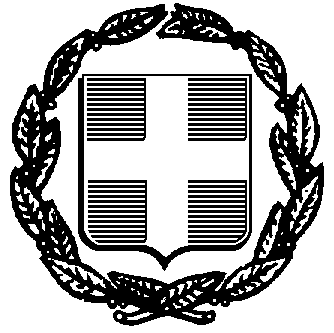 